ΥΠΗΡΕΣΙΑ ΤΟΥ ΔΙΑΔΙΚΤΥΟΥ: World Wide Web- Τι είναι το WWW;- Tι χαρακτηριστικά διαθέτει μια σελίδα www;- Τι είναι η HTML γλώσσα αναπαράστασης που χρησιμοποιεί; Περιγράψτε την.- Τι είναι το υπερκείμενο (hypertext);- Τι είναι οι υπερσύνδεσμοι (hyperlinks); - Τι είναι οι web browsers;- Βρείτε στατιστικά στοιχεία για τις ιστοσελίδες.  	- εξέλιξη αριθμού ιστοσελίδων	- γεωγραφική κατανομή κλπ. 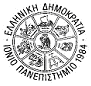 